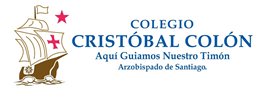 Evaluación formativa Actividad 31° básico 2020Rúbrica evaluaciónActividad: “1BASICO_MATEMATICA_AGARAYMMALDONADO (Caligrafía del 1 al 10)”Nombre: __________________________________________________________________________Curso: ______________PTPO8Indicadores210POCumplimientoRealiza todas las actividades indicadas Realiza más de la mitad de las actividades indicadas Realiza menos de la mitad de las actividades indicadas GrafomotricidadEscribe sobre las líneas Escribe medianamente sobre las líneas No escribe sobre las líneasEscritura de númerosCompleta la escritura de cada número.Completa medianamente la escritura de cada número. No completa la escritura de cada númeroPresentaciónPresenta la actividad limpia y en la carpeta dispuesta para elloPresenta la actividad limpia.Presenta la actividad sucia o en mal estado. 